полуприцеп тракторный марки ПТС-15  2012 года выпуска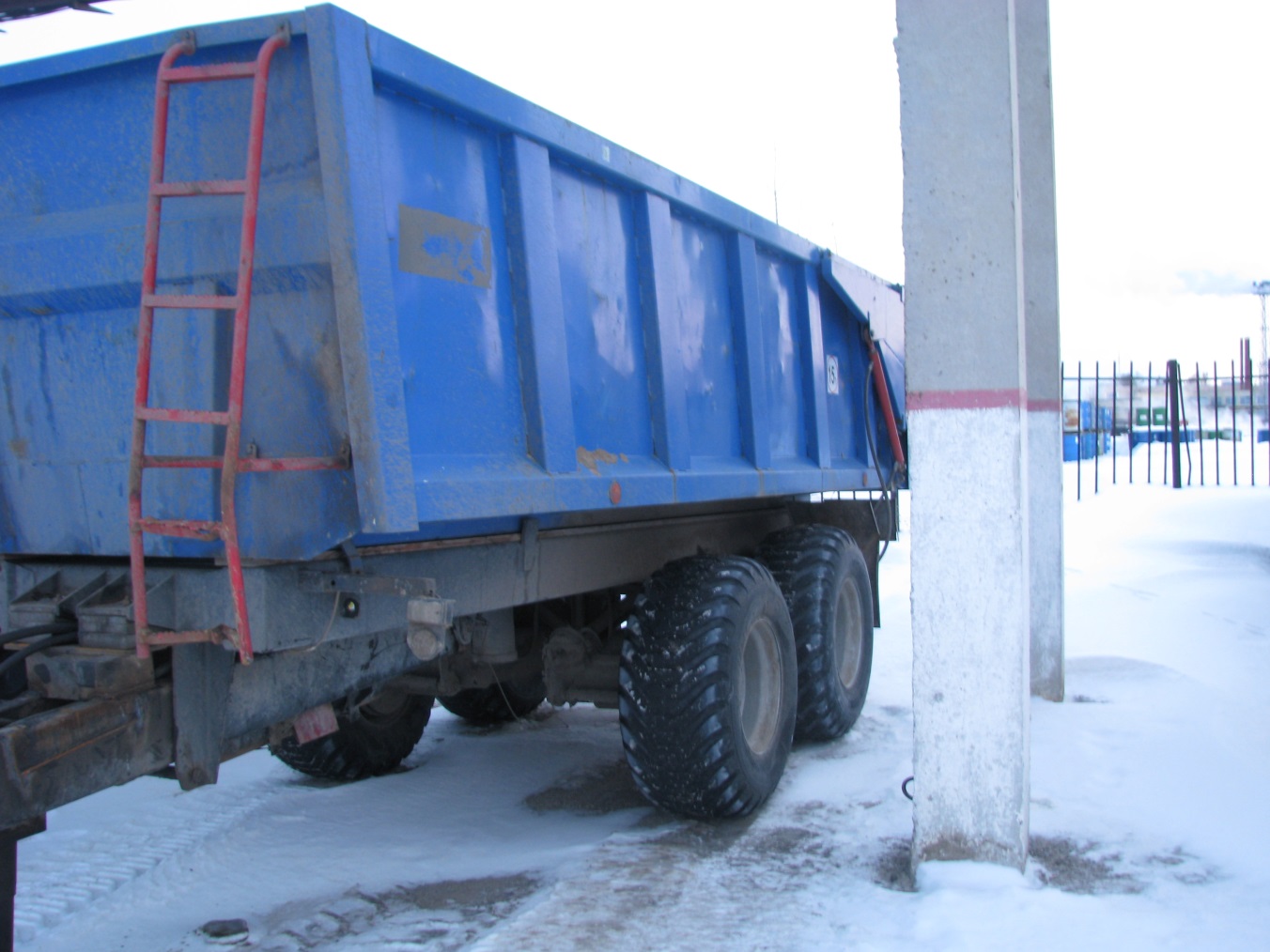 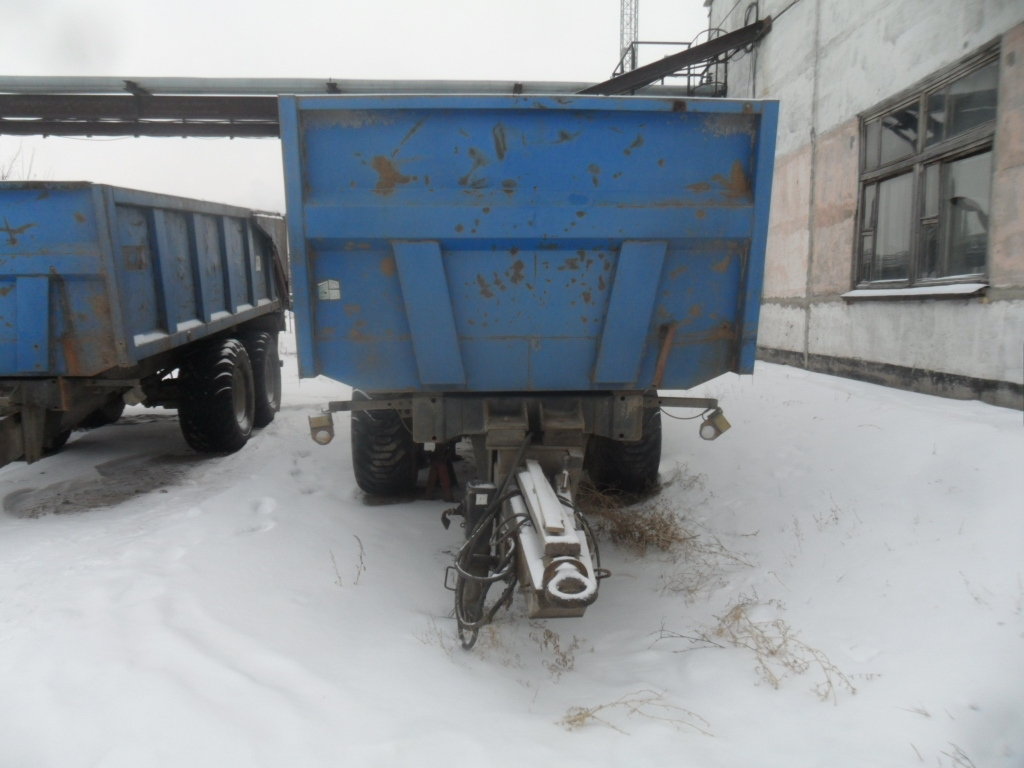 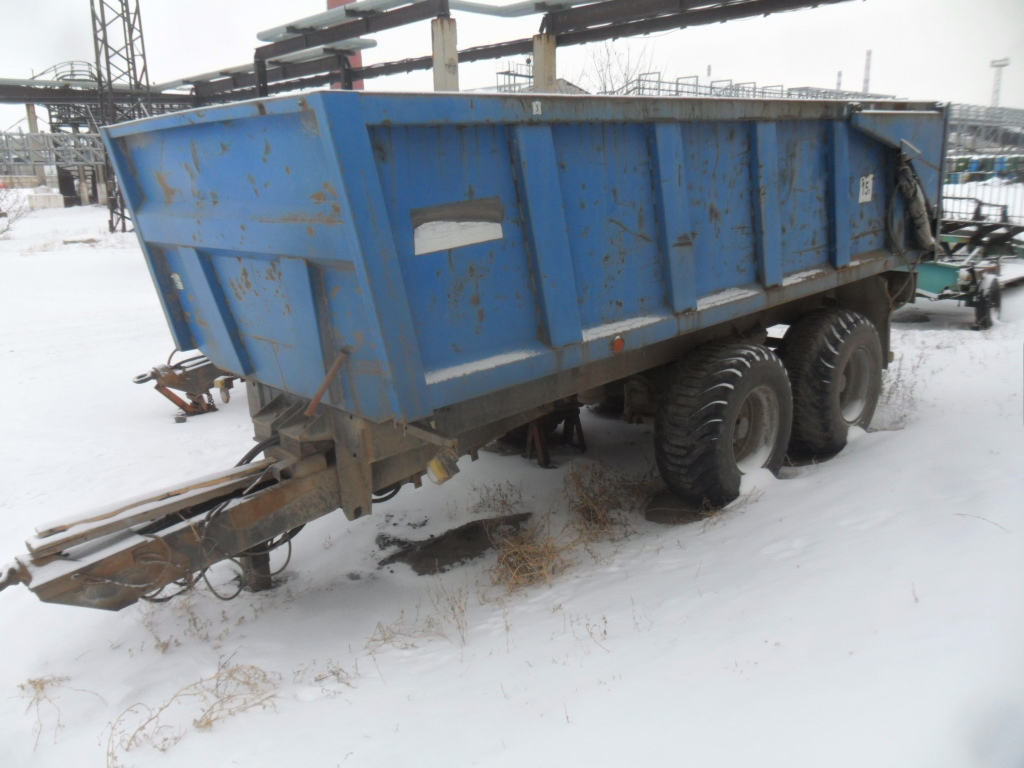 